Key Topic 2.  Challenges to Elizabeth at home and abroad, 1569–88 ContentIn a Nutshell: Overview of developments in Challenges to Elizabeth at home and abroad, 1569–88  Causes and Analysis of developments in Challenges to Elizabeth at home and abroad, 1569–88, including:Focus 1. Plots and revolts at home  Hodder p48-59The reasons for, and significance of, the Revolt of the Northern Earls, 1569–70. The features and significance of the Ridolfi, Throckmorton and Babington Plots. Walsingham and the use of spies. The reasons for, and significance of, Mary Queen of Scots’ execution in 1587. Focus 2. Relations with Spain Hodder p62-64Political and religious rivalry. Commercial rivalry. The New World, privateering and the significance of the activities of Drake. Focus 3.  Outbreak of war with Spain, 1585–88 Hodder p65-69English direct involvement in the Netherlands, 1585–88. The role of Robert Dudley. Drake and the raid on Cadiz: ‘Singeing the King of Spain’s beard’. Focus 4. The Armada Hodder p70-74Spanish invasion plans. Reasons why Philip used the Spanish Armada. The reasons for, and consequences of, the English victory. Cracking the Puzzle – Preparing for assessment.Language and Literacy Key Terms and their meanings in challenges to Elizabeth at home and abroad 1569-88.(I) In a Nutshell: Overview of challenges to Elizabeth at home and abroad 1569-88 Content overview(II) Causes and Analysis of developments:Activity 1 – On your marks…..The timeline grid sums up developments between 1569-88. It covers the challenges to Elizabeth from both home and abroad. Activity 2 – Get set…..Your teacher will give you an A3 copy of a concept map. Stick it in your book. You will fill sections in at the end of each key focus area. As well as adding information to your concept map you can add a colour scheme to identify key themes.Activity 3 – Go…..As well as the lesson work and activities, read your book independently and visit the library. There are also many excellent websites listed in the back of this booklet to check out. Try to develop your own individual interest in this area of focus .Focus 1. Plots and revolts at homeThe reasons for, and significance of, the Revolt of the Northern Earls, 1569–70. The features and significance of the Ridolfi, Throckmorton and Babington Plots. Walsingham and the use of spies. The reasons for, and significance of, Mary Queen of Scots’ execution in 1587. Activity 1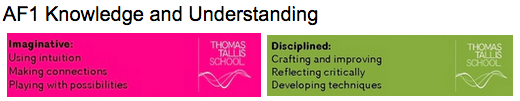 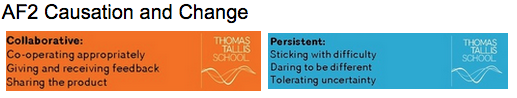 An overview of challenges facing Elizabeth at home and abroad p46-47Activity 2The Revolt of the Northern Earls 1569 and its causes p49-50Activity 3The significance of the threat of the Northern Earls p51Activity 4Were the Catholic plots really dangerous. The Ridolfi Plot 1571? p52-53Activity 5Were the Catholic plots really dangerous. The Throckmorton Plot 1583? p54Activity 6Were the Catholic plots really dangerous.The Babington Plot 1586? p55Activity 7Catching the plotters. The work of Sir Francis Walsingham? p56Activity 8Footsteps to the execution of Mary Queen of Scots February 1587. p57Activity 9SECTION B: Tudor depth optionsAnswer EITHER Question 4 OR Question 5. Do question 5, which is Option B4!Option B4: Early Elizabethan England 1558–88Answer Question 5(a), 5(b) and EITHER 5(c)(i) OR 5(c)(ii).5 (a)  Describe two features of the work of Sir Francis Walsingham. 4 marks(b) Explain why the Throckmorton Plot (1583) was a threat to Queen Elizabeth. (12 marks)You may use the following in your answer:Mary, Queen of Scotsforeign threatYou must also use information of your ownAnswer EITHER (c)(i) OR (c)(ii)EITHER(c)  (i) ‘The Ridolfi plot was Elizabeth’s main problem in the period 1569-88.’ How far do you agree? Explain your answer.(16 marks)You may use the following in your answer:Babington PlotThrockmorton PlotYou must also use information of your own.OR(c)  (ii) ‘Religion was the main cause of the Revolt of the Northern Earls in 1569–70.’ How far do you agree? Explain your answer.(16)You may use the following in your answer:Catholic grievancesthe Earls of Northumberland and WestmorlandYou must also use information of your own.Focus 2. Relations with SpainPolitical and religious rivalry. Commercial rivalry. The New World, privateering and the significance of the activities of Drake. Activity 1Trade and Commercial rivalry between England and Spain p62-63Activity 2Religious and Political rivalry between England and Spain p64Activity 3SECTION B: Tudor depth optionsAnswer EITHER Question 4 OR Question 5. Do question 5, which is Option B4!Option B4: Early Elizabethan England 1558–88Answer Question 5(a), 5(b) and EITHER 5(c)(i) OR 5(c)(ii).5 (a)  Describe two features of the commercial rivalry between England and Spain. 4 marks(b) Explain why the Spanish were a threat to Queen Elizabeth. (12 marks)You may use the following in your answer:Commercial rivalryReligious rivalryYou must also use information of your ownAnswer EITHER (c)(i) OR (c)(ii)EITHER(c)  (i) ‘The political rivalry was the main problem with relations with Spain.’ How far do you agree? Explain your answer.(16 marks)You may use the following in your answer:Commercial rivalryReligious rivalryYou must also use information of your own.OR(c)  (ii) ‘Religion was the main cause of the emerging rivalry with Spain by 1585.’ How far do you agree? Explain your answer.(16)You may use the following in your answer:Religious rivalryCommercial rivalryYou must also use information of your own.Focus 3. Outbreak of war with Spain, 1585–88English direct involvement in the Netherlands, 1585–88. The role of Robert Dudley. Drake and the raid on Cadiz: ‘Singeing the King of Spain’s beard’. Activity 1English direct involvement in the Netherlands and the role of Robert Dudley. p65-66Activity 2The beginnings of the Armada and Sir Francis Drake’s raid on Cadiz. p68-69Activity 3SECTION B: Tudor depth optionsAnswer EITHER Question 4 OR Question 5. Do question 5, which is Option B4!Option B4: Early Elizabethan England 1558–88Answer Question 5(a), 5(b) and EITHER 5(c)(i) OR 5(c)(ii).5 (a)  Describe two features of the English intervention with the Netherlands. 4 marks(b) Explain why Sir Francis Drake raided Cadiz. (12 marks)You may use the following in your answer:Religious divisionsMilitary concernsYou must also use information of your ownAnswer EITHER (c)(i) OR (c)(ii)EITHER(c)  (i) ‘The English intervention in the Netherlands was mainly for religious reasons.’ How far do you agree? Explain your answer.(16 marks)You may use the following in your answer:Support for the Protestant causeOpposition to SpainYou must also use information of your own.OR(c)  (ii) ‘Religion was the main cause of the Spanish Armada.’ How far do you agree? Explain your answer.(16)You may use the following in your answer:Religious grievancesCommercial rivalryYou must also use information of your own.Focus 4. The ArmadaSpanish invasion plans. Reasons why Philip used the Spanish Armada. The reasons for, and consequences of, the English victory.Activity 1The Spanish Armada plan and Tactics p70-71Activity 2The Spanish Armada 1588. Weather and leadership p72-73Activity 3The Spanish Armada. Resources p74Activity 4SECTION B: Tudor depth optionsAnswer EITHER Question 4 OR Question 5. Do question 5, which is Option B4!Option B4: Early Elizabethan England 1558–88Answer Question 5(a), 5(b) and EITHER 5(c)(i) OR 5(c)(ii).5 (a)  Describe two features of the Spanish plan for the Armada. 4 marks(b) Explain why the Spanish Armada failed in 1588. (12 marks)You may use the following in your answer:LeadershipWeatherYou must also use information of your ownAnswer EITHER (c)(i) OR (c)(ii)EITHER(c)  (i) ‘The Spanish Armada failed mainly because of the weather.’ How far do you agree? Explain your answer.(16 marks)You may use the following in your answer:WeatherSir Francis DrakeYou must also use information of your own.OR(c)  (ii) ‘Religion was the main cause of the Spanish Armada.’ How far do you agree? Explain your answer.(16)You may use the following in your answer:Religious grievancesCommercial rivalryYou must also use information of your own.(III) Assessment for Learning Puzzle practise : XIn the puzzle 5A AND B will be compulsory questions and either C  i or ii will be optional questions covering the core content. The content will come from either one or a combination of the key themescovered in each of the key questions;The following examples are focussed on content from ..Exam PractiseSECTION B: Tudor depth optionsAnswer EITHER Question 4 OR Question 5. Do question 5, which is Option B4!Option B4: Early Elizabethan England 1558–88Answer Question 5(a), 5(b) and EITHER 5(c)(i) OR 5(c)(ii).5 (a)  Describe two features of the attempts to colonise Virginia in the 1580s. 4 marks(b) Explain why the Throckmorton Plot (1583) was a threat to Queen Elizabeth. (12 marks)You may use the following in your answer:Mary, Queen of Scotsforeign threatYou must also use information of your ownAnswer EITHER (c)(i) OR (c)(ii)EITHER(c)  (i) ‘The threat of invasion was Elizabeth’s main problem when she became queen in 1558.’ How far do you agree? Explain your answer.(16 marks)You may use the following in your answer:FranceElizabeth’s legitimacyYou must also use information of your own.OR(c)  (ii) ‘Religion was the main cause of the Revolt of the Northern Earls in 1569–70.’ How far do you agree? Explain your answer.(16)You may use the following in your answer:Catholic grievancesthe Earls of Northumberland and WestmorlandYou must also use information of your own.Trigger Memory Activity for challenges to Elizabeth at home and abroad 1569-88Trigger Memory Story challenges to Elizabeth at home and abroad 1569-88 The story must be very imaginative. It must involve you seeing, talking and doing things. It must link the ten trigger words together in the form of a continuous story. You should then rehearse the story and commit it to your long term memory to be recalled when necessary. This will take some effort but will be very useful! Use different colours to write the trigger words in your story.I was on my way to a history lesson and on entering the room the clock began to go backwards, minutes, hours, days, months, years coming to a halt in 1569. Queen Elizabeth had been on the throne for 11 years now but many problems were beginning to arise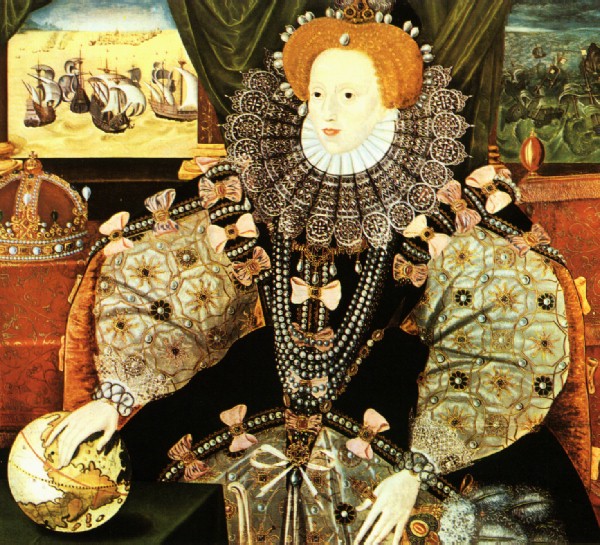 This portrait was painted to commemorate the most famous conflict of Elizabeth's reign, the defeat of the Spanish Armada in 1588. It was originally of the same horizontal format as two other known versions of this painting. Here we can see the scenes behind the Queen showing, on the left, the English fire ships setting out in clear, calm weather and on the right the Spanish fleet being wrecked off the dark, rocky coast of Scotland or Ireland. Elizabeth's hand rests on a globe, her fingers over the Americas, indicating England's dominion of the seas and expansion into the New World. Key Terms and their meanings in challenges to Elizabeth at home and abroad 1569-88.An overview of challenges facing Elizabeth at home and abroadThe problem with challenges at Home1569 The revolt of the Northern Earls1571 The Ridolfi Plot1583 The Throckmorton Plot1586 The Babington PlotChallenging relations with the PopeChallenging relations with SpainChallenging issue of Spain’s policy toward the NetherlandsChallenging impacts of overseas voyagesThe Revolt of the Northern Earls 1569 and its causes 9-15 November 156922-30 November 156916-19 December 1569Cause 1 To restore CatholicismCause 2 To restore the powers of northern nobilityCause 3 Remove some of the Queen’s councillorsCause 4 The support from abroadThe significance of the threat of the Northern EarlsYes. The revolt had a high chance of success.The revolt had some chance of successNo. The revolt had no chance of success.The Ridolfi Plot 1571The plotters and their aimsWhat happened?The consequencesYes. The revolt had a high chance of success.The revolt had some chance of successNo. The revolt had no chance of success.The Throckmorton Plot 1583The plotters and their aimsWhat happened?The consequencesYes. The revolt had a high chance of success.The revolt had some chance of successNo. The revolt had no chance of success.The Babington Plot 1586The plotters and their aimsWhat happened?The consequencesYes. The revolt had a high chance of success.The revolt had some chance of successNo. The revolt had no chance of success.Catching the plotters. The work of Sir Francis WalsinghamWho was Sir Francis Walsingham?How did the Privy Council and parliament put pressure on Elizabeth?What was Elizabeth’s responseWalsinghams methods1 Intercepting coded letters and messages2 Employing a network of spies and agents3 Supporting Acts of Parliament4 Searches and registers5 Using informers in England6 Interrogation and torture7 capturing Catholic priests and recusantsFootsteps to the execution of Mary Queen of Scots February 1587Step 1 1569-71Step 2 1573Step 3 1584-85Step 4 1586Step 5 1587Step 6 8th Feb 1587The puzzles of the death warrantTrade and Commercial rivalry between England and Spain Commercial rivalryConflict over the New WorldElizabeth’s unofficial support for piracy1568 San Juan de Ulua1562-64 slaving voyages1572 Nombre de Dois1579 The cacafuegoReligious and Political rivalry between England and Spain Religious rivalryPolitical rivalryEnglish direct involvement in the Netherlands and the role of Robert DudleyThe difficulties of the NetherlandsElizabeth’s policy of supporting the rebelsElizabeth’s policy of  direct involvementTreaty of Nonsuch 1585The beginnings of the Armada and Sir Francis Drake’s raid on CadizThe beginnings of the ArmadaDrake and the raid on CadizThe Spanish Armada plan and TacticsKing Philip of Spain’s planThe problems of the planTactics. First stage successful.Tactics. Lord Howard’s offensiveThe Spanish Armada 1588. Weather and leadershipThe wind and weatherThe quality of leadershipLord Howard of EffinghamSir Francis DrakeJohn HawkinsThe Spanish Armada. Resources1 ShipsEnglishSpanishThe winner2 WeaponsEnglishSpanishThe winner3 Forces at seaEnglishSpanishThe winner4 Forces on landEnglishSpanishThe winner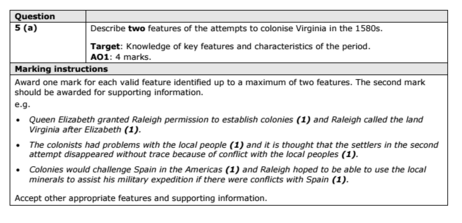 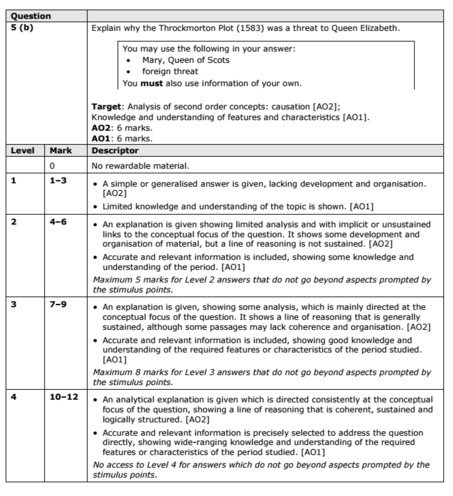 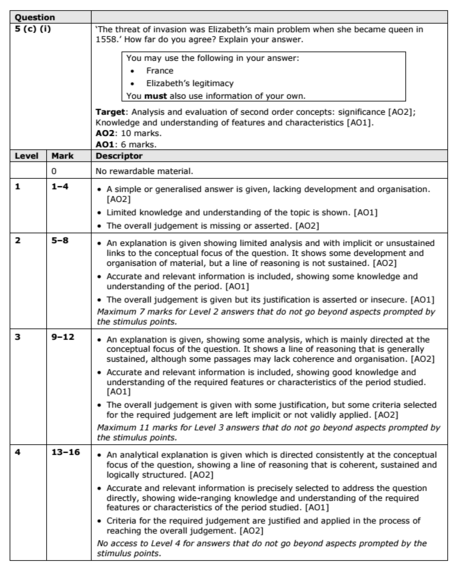 Trigger WordsTrigger PictureAdd TriggerPoints from your notes1 Overview of challenges facing Elizabeth at home and abroad.2 Causes of the revolt of the Northern Earls3 Significance of the revolt of the Northern Earls4 Catholic Plot. Ridolfi Plot 1571.5 Catholic Plot. Throckmorton Plot 1583.6 Catholic Plot. Babington Plot 1586.7 Work of Sir Francis Walsingham8 The execution of Mary Queen of Scots 15879 Trade and commercial rivalry with Spain10 Religious and political rivalry with Spain.11 English intervention in the Netherlands and the role of Robert Dudley12 Sir Francis Drake and the raid on Cadiz.13 Spanish Armada. Plan and Tactics14 Spanish Armada. Weather and Leadership15 Spanish Armada. Resources